4.3.2 Internal energy and energy transfers – Year 9 Physics Self StudyFactsEnergy is stored inside a system by the particles (atoms and molecules) that make up  the system. This is called internal energy.  Internal energy is the total of kinetic energy and chemical potential energy of all the particles that make up a system. Heating increases the energy of the particles that make up the system.  This either raises the temperature of the system or produces a change of state. If the temperature of a system changes the following equation can be used to calculate the change in thermal energy  change in thermal energy = mass × specific heat capacity × temperature change (in Joules)        (in kg)      (in J/kg°C)              (in °C)   ∆E  		=    m c ∆θ   The specific heat capacity of a substance is the amount of energy required to raise the temperature of one kilogram of the substance by one degree Celsius. The energy needed for a substance to change state is called latent heat. When a change of state happens, the temperature remains the same, until all of the substance has changed state. The specific latent heat of a substance is the amount of energy required to change the state of one kilogram of the substance with no change in temperature. The energy required for a change of state, can be calculated by the following equation: energy for a change of state = mass  ×  specific latent heat                   (in Joules)       (in kg)          (in J/kg)     E =m L   Specific latent heat of fusion is used when a substance changes state from solid to liquid  Specific latent heat of vaporisation is used when a substance changes state from liquid to gas Task 1: Watch free Science lessons and/or visit BBC Bitesize (https://www.bbc.co.uk/bitesize/guides/zcncjty/revision/1) and do a mind map for the following subtopics GCSE Science Physics (9-1) AQA - Internal energyGCSE Science Physics (9-1) AQA – Energy transfers and state changesTask 2: Answer these Questions:What is internal energy? What is the specific heat capacity of a substance?State the equation used to calculate the change in thermal energy when there is a temperature changeAn iron block has a mass of 2kg. The specific heat capacity of iron is 450J/kg°C. Calculate the energy stored when the temperature of the block is increased by 5°C.What is specific latent heat?State the equation used to calculate the energy needed for a state change.What are the two types of specific latent heat?In a kettle, 0.018 kg of water changes to steam. Calculate the amount of energy needed for this change.(Specific latent heat of vaporisation of water=2.3 × 106 J/kg.)Task 3: Write the definitions for specific heat capacity, specific latent heat of fusion and specific latent heat of vaporisation. Draw the three states of matter and add arrows in between to show the changes of state. Label the arrows with the correct energy transfer word from the above definitions.Task 4:Rearrange the change in thermal energy equation to calculate the temperature change. If the change in energy is 35000J and the specific heat capacity is 500J/kg°C, calculate the temperature change of a 2kg copper block.If the change in energy is 25000J and the specific heat capacity is 450J/kg°C, calculate the temperature change of a 100g iron block.Rearrange the change in thermal energy equation to calculate the mass of an object. If 6720J of energy is required to change the temperature of a quantity of water by 8°C, calculate the mass of water. (specific heat capacity of water is 4200J/kg°C)The energy transferred from water in a kettle to the surroundings in 2 hours is
46 200 J. The mass of water in the kettle is 0.50 kg. The specific heat capacity of water is 4200 J/kg °C. The initial temperature of the water is 100 °C. Calculate the temperature of the water in the kettle after 2 hours.Task 5: Exam QThe graph below shows how temperature varies with time for a substance as it is heated. The graph is not drawn to scale.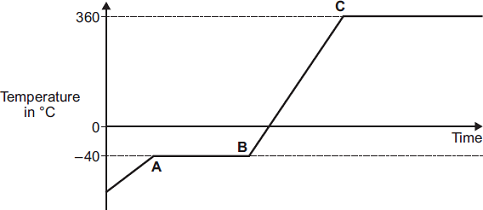 Task 6: Extended writing with researchResearch and write down how the heat capacity of water help to regulate the climate and seasonal temperatures.